ВСТУПИТЕЛЬНЫЕ ИСПЫТАНИЯ, ПРОВОДИМЫЕ ИНСТИТУТОМ САМОСТОЯТЕЛЬНО (Бакалавриат)(в Июле 2021г)//*Для граждан с ограниченными возможностями здоровья (колясочники) проводятся вступительные испытания в 116 аудитории.//**Резервные аудитории для проведения вступительных испытаний; 309,303,320.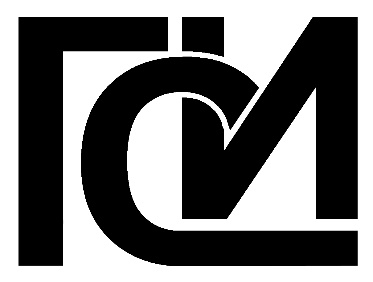 Образовательное частное учреждение высшего образования«Гуманитарно-социальный институт»(«Гуманитарно-социальный институт»)140079, Московская обл., г. Люберцы,дп. Красково, ул. Карла Маркса, 117, комн. №10тел.: (495) 557-17-44, факс: (495) 557-30-54, E-mail: info@vuz-gsi.ruНаименование дисциплиныДатаВремя(время)Аудитория(№/№)/Консультация (Математика)12.07.202111-00  146МАТЕМАТИКА13.07.2021Очная 9-00Очно-заочная 12-30Заочная 16-00106109140Консультация (Русский язык)17.07.202111-00146РУССКИЙ ЯЗЫК19.07.2021Очная 9-00Очно-заочная 12-30Заочная 16-00106109140Консультация (География)12.07.202115-00146ГЕОГРАФИЯ14.07.2021Очная 9-00Очно-заочная 12-30140146Консультация (Обществознание)15.07.202111-00146ОБЩЕСТВОЗНАНИЕ16.07.2021Очная 9-00Очно-заочная 12-30Заочная 16-00106109140Консультация (Информатика)15.07.202111-00140ИНФОРМАТИКА21.07.2021Очная 9-00Очно-заочная 12-30140141Консультация (История)20.07.202111-00146ИСТОРИЯ21.07.2021Очная 9-00Очно-заочная 12-30309303Консультация (Биология)20.07.202115-00140БИОЛОГИЯ21.07.2021Очная 9-00Очно-заочная 12-30Заочная 16-00106109140РЕЗЕРВНЫЙ ДЕНЬ:МАТЕМАТИКА22.07.2021Очная 9-00Очно-заочная 12-30Заочная 16-00106109140РУССКИЙ ЯЗЫК23.07.2021Очная 9-00Очно-заочная 12-30Заочная 16-00106109140ГЕОГРАФИЯ22.07.2021Очная 9-00Очно-заочная 12-30146141ОБЩЕСТВОЗНАНИЕ24.07.2021Очная 9-00Очно-заочная 12-30Заочная 16-00106109140ИНФОРМАТИКА27.07.2021Очная 9-00Очно-заочная 12-30140146ИСТОРИЯ26.07.2021Очная 9-00Очно-заочная 12-30309303БИОЛОГИЯ24.07.2021Очная 9-00Очно-заочная 12-30Заочная 16-00146303320